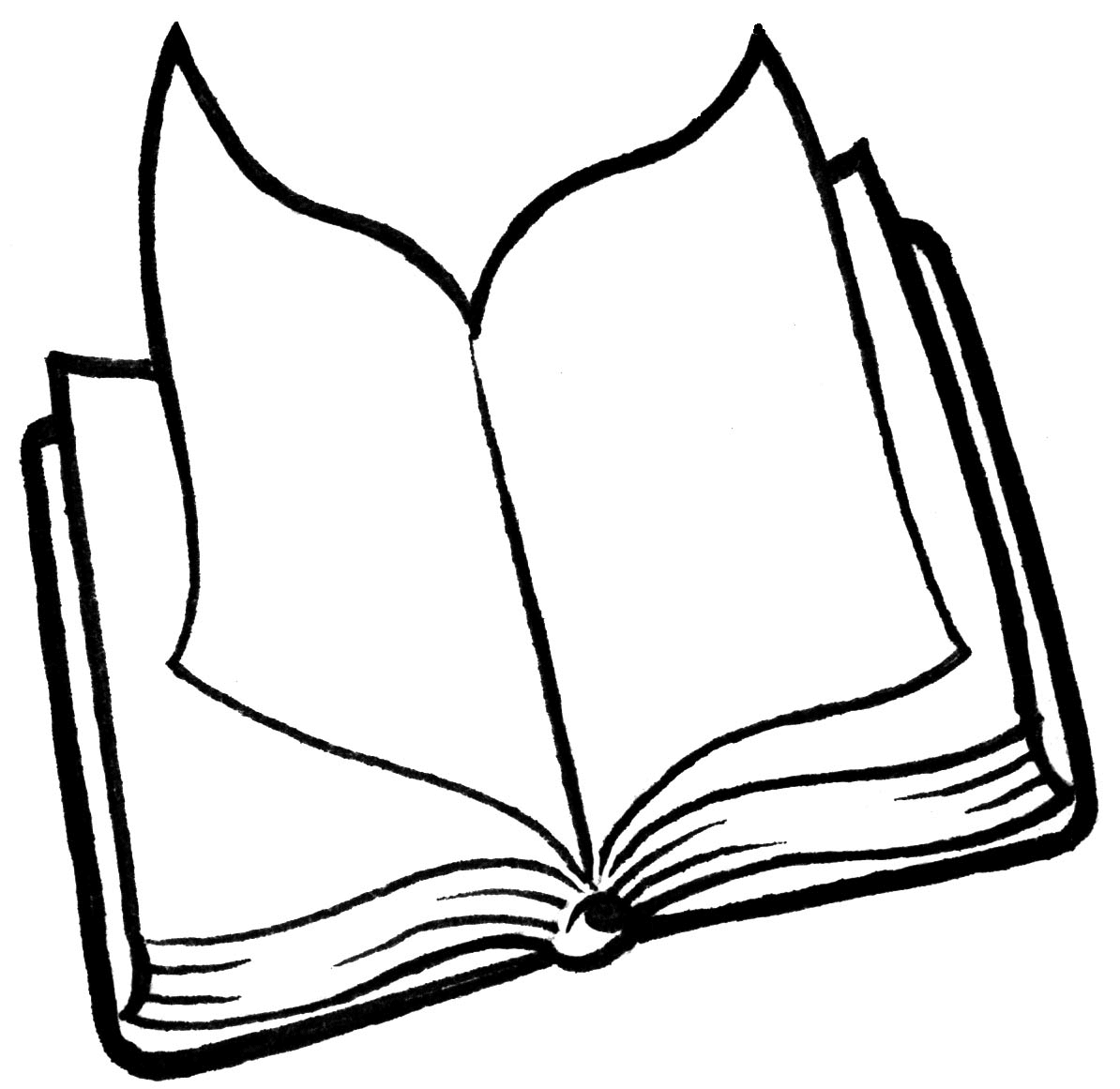 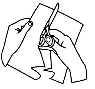 Découpe les étiquettes. 	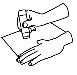 Colle - les au bon endroit.Au CP, il y a des                                  : Oscar, David et Rémi.Il y a aussi une                                : Zoé.   Oscar est bavard.Zoé est                                .   David est petit.Rémi                               : « Patati, patata. »